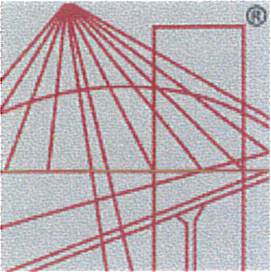 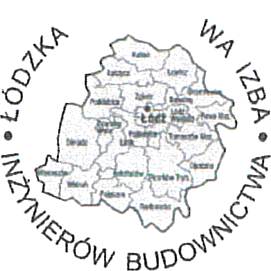 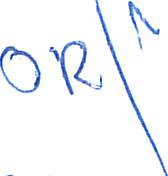 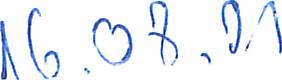 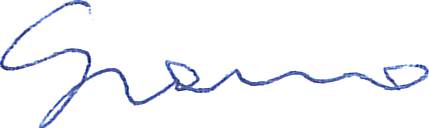 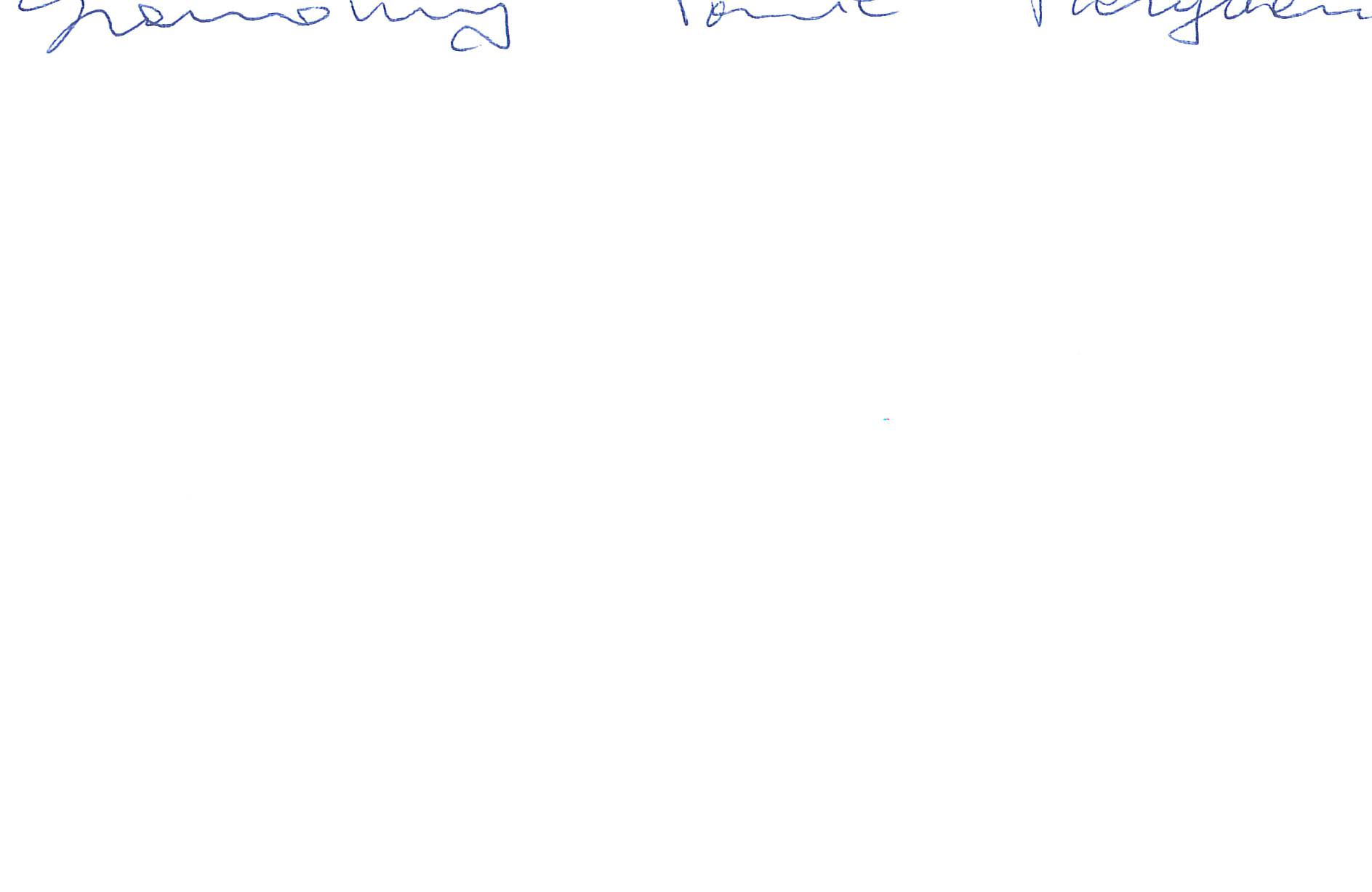 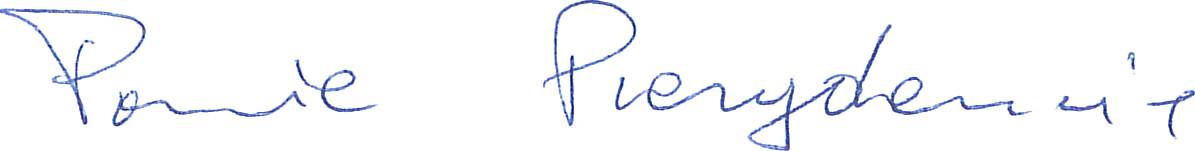 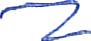 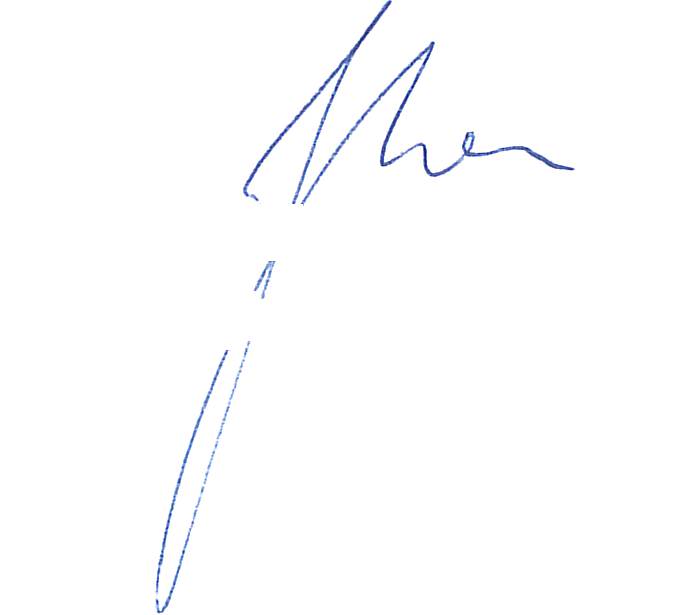 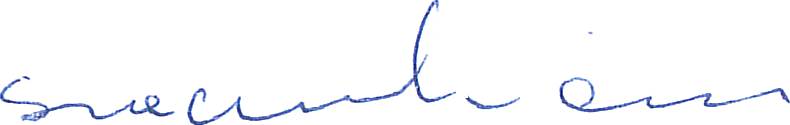 ŁÓDZKA
Oxgęcowh
IZBA
Ixżyxiguów
Bunowr'tiicrwa  91-425 Łódź, ul. Północna 39
Tel./fax' 42 632 97 39, 42 630 56 39e-mail: }od@piib.org.pl
www]od.piib.org.plNIP: 725-18-49-050OKRE;GORada/P/2596/21Łódź, IC' sierpnia 2021 r.      Szanowny Pan
    Krzysztof Jażdżyk
Prezydent Miasta SkierniewiceŁódzka Okręgowa Izba Inżynierów Budownictwa włączyła się do inicjatywy PolskiejIzby Inżynierów Budownictwa polegającej na zorganizowaniu Dnia Otwartego pod hasłem,,Budowa, eksploatacja, remont Twojego obiektu - porozmawiaj o tym z inżynierembudownictwa". Akcja ma na celu dostarczenie społecznościom lokalnym różnego rodzajuinformacji na temat procesu inwestycyjnego, zagadnień natury technicznej na etapieprojektowania i budowy oraz prawidłowego utrzymania obiektów istniejących, a zarazempromocję zawodu inżyniera budownictwa i samorządu zawodowego.Dziei'i Otwarty planowany jest na 25 września 2021 r. w godz. 9.00-16.00 i będzieodbywał się w całej Polsce. Na terenie Skierniewic punkt konsultacyjny będzie znajdował wsię w Placówce Terenowej Łódzkiej Okręgowej Izby Inżynierów Budownictwa przy ul,Jagiellońskiej 6/7G. Inżynierowie budownictwa będą tam udzielali bezpłatnych konsultacjioraz odpowiadali na pytania interesańuszy.Prosimy o udzielenie wsparcia akcji Dnia Otwartego poprzez jego promocję na stronieinternetowej Urzędu Miasta Skieriiiewice oraz umieszczenie plakatów infori'nacyjnych.'-rZałączniki:dr hab. inż. J,Acek Szer, prof. PŁ
p.o. Przewąćlniczący Rady ŁOIIB- plakat i informacja na stronę w wersji papierowej i elektronicznej,,Dzień Otwarty Inżyniera Budownictwa. BUDOWA, EKSPLOATACJA, REMONT TWOJEGO OBIEKTU"
to ogólnopolskie wydarzenie Polskiej Izby Inżynierów Budownictwa zaplanowane na 25 września br.
(sobota).Tego dnia inżynierowie budowlani różnych branż należący do Łódzkiej Okręgowej Izby Inżynierów
Budownictwa udzielać będą bezpłatnie odpowiedzi na wszelkie pytania dotyczące budowy,
eksploatacji i remontów. Spotkania odbędą się w punktach konsultacyjnych w Łodzi, Bełchatowie,
Kutnie, Piotrkowie Trybunalskim, Sieradzu, Skierniewicach i Wieluniu.Głównym celem organizacji akcji,,Dzień Otwarty Inżyniera Budownictwa. Budowa, eksploatacja,
remont Twojego obiektu" jest pomoc indywidualnym inwestorom - właścicielom domów
jednorodzinnych, przedstawicielom wspólnot mieszkaniowych. W ramach akcji każdy będzie mógł
zgłosić się do wybranego punktu konsultacyjnego w swojej okolicy, by uzyskać informacje dotyczące
m.in. wyboru działki, procedur związanych z rozpoczęciem budowy domu, wyboru kierownika
budowy, materiałów i technologii, jakie mogą być wykorzystane itp. Na spotkania mogą również
zgłaszać się właściciele budynków, które wymagają modernizacji, przebudowy lub generalnego
remontu, bądź ich zarządcy. W każdym z punktów konsultacyjnych eksperci Łódzkiej Okręgowej Izby
Inżynierów Budownictwa będą pracować w wielobranżowych zespołach.Szczegóły i adresy na stronie: www.dzieninz niera. I.